GULBENES NOVADA DOMES LĒMUMSGulbenēPar nekustamā īpašuma Ozolu iela 6B, Gulbene, Gulbenes novads, nosacītās cenas un izsoles starp pirmpirkuma tiesīgajām personām noteikumu apstiprināšanuGulbenes novada dome 2023.gada 29.jūnijā pieņēma lēmumu Nr. GND/2023/609 “Par nekustamā īpašuma Ozolu iela 6B, Gulbene, Gulbenes novads, atsavināšanu” (protokols Nr. 9; 54.p.), ar kuru nolēma nodot atsavināšanai kā starpgabalu Gulbenes novada pašvaldībai piederošo nekustamā īpašuma Ozolu iela 6B, Gulbene, Gulbenes novads, kadastra numurs 5001 002 0291, sastāvā ietilpstošo zemes vienību ar kadastra apzīmējumu 5001 002 0291, 498 kv.m. platībā, un uzdeva Gulbenes novada domes Īpašuma novērtēšanas un izsoļu komisijai organizēt nekustamā īpašuma novērtēšanu un nosacītās cenas noteikšanu un iesniegt to apstiprināšanai Gulbenes novada domes sēdē. Sabiedrība ar ierobežotu atbildību “DZIETI”, reģistrācijas Nr.42403010964, juridiskā adrese: Zemnieku iela 5, Rēzekne, LV–4601, sastādīja atskaiti (saņemta Gulbenes novada pašvaldībā 2023.gada 28.jūlijā un reģistrēta ar Nr. GND/4.18/23/2088-D) par nekustamā īpašuma Ozolu iela 6B, Gulbene, Gulbenes novads, kadastra numurs 5001 002 0291, tirgus vērtību.Atbilstoši Publiskas personas mantas atsavināšanas likuma 14.panta otrajai daļai, noteikts, ka šā likuma 4.panta ceturtajā daļā minētās mantas atsavināšana izsludināma šajā likumā noteiktajā kārtībā (11.pants), uzaicinot attiecīgās personas mēneša laikā iesniegt pieteikumu par nekustamā īpašuma pirkšanu; ja norādītajā termiņā no minētajām personām ir saņemts viens pieteikums, izsoli nerīko un ar šo personu slēdz pirkuma līgumu par nosacīto cenu. Savukārt, saskaņā ar šī likuma 14.panta trešo daļu, ja pieteikumu par nekustamā īpašuma pirkšanu noteiktajā termiņā iesniegušas vairākas šā likuma 4.panta ceturtajā daļā minētās personas (izņemot šā likuma 44.panta ceturtajā daļā un 45.pantā minētos gadījumus), tiek rīkota izsole starp šīm personām šajā likumā noteiktajā kārtībā.Ņemot vērā Gulbenes novada domes Īpašuma novērtēšanas un izsoļu komisijas 2023.gada 10.augusta sēdes lēmumu, protokols Nr. GND/2.7.2/23/113, pamatojoties uz Pašvaldību likuma 10.panta pirmās daļas 16.punktu, kas nosaka, ka dome ir tiesīga izlemt ikvienu pašvaldības kompetences jautājumu; tikai domes kompetencē ir lemt par pašvaldības nekustamā īpašuma atsavināšanu un apgrūtināšanu, kā arī par nekustamā īpašuma iegūšanu, savukārt šā likuma 10.panta pirmās daļas 21.punktu, kas nosaka, ka tikai domes kompetencē ir pieņemt lēmumus citos ārējos normatīvajos aktos paredzētajos gadījumos, Publiskas personas mantas atsavināšanas likuma 37.panta pirmās daļas 4.punktu, kas nosaka, ka pārdot publiskas personas mantu par brīvu cenu var, ja nekustamo īpašumu iegūst 4.panta ceturtajā daļā minētā persona; šajā gadījumā pārdošanas cena ir vienāda ar nosacīto cenu, 37.panta piekto daļu, kas nosaka, ka, ja nekustamo īpašumu pārdod par brīvu cenu šā likuma 4.panta ceturtajā daļā minētajām personām, institūcija, kas organizē nekustamā īpašuma atsavināšanu (9.pants), nosūta tām atsavināšanas paziņojumu, Publiskas personas mantas atsavināšanas likuma 3.panta pirmās daļas 1.punktu un otro daļu, 4.panta ceturtās daļas 1.punktu, 10.pantu, 15.pantu, atklāti balsojot: ar 13 balsīm "Par" (Ainārs Brezinskis, Aivars Circens, Anatolijs Savickis, Andis Caunītis, Atis Jencītis, Guna Pūcīte, Guna Švika, Gunārs Ciglis, Intars Liepiņš, Lāsma Gabdulļina, Mudīte Motivāne, Normunds Audzišs, Normunds Mazūrs), "Pret" – nav, "Atturas" – nav, "Nepiedalās" – nav, Gulbenes novada dome NOLEMJ:APSTIPRINĀT Gulbenes novada pašvaldībai piederošā nekustamā īpašuma Ozolu iela 6B, Gulbene, Gulbenes novads, kadastra numurs 5001 002 0291, kas sastāv no zemes vienības ar kadastra apzīmējumu 5001 002 0291, 498 kv.m. platībā, nosacīto cenu 1400 EUR (viens tūkstotis četri simti euro).APSTIPRINĀT Gulbenes novada pašvaldībai piederošā nekustamā īpašuma Ozolu iela 6B, Gulbene, Gulbenes novads, kadastra numurs 5001 002 0291, izsoles noteikumus (pielikums), kas ir šī lēmuma neatņemama sastāvdaļa.3. NOTEIKT, ka atsavināšanas procesu organizē un veic Gulbenes novada domes Īpašuma novērtēšanas un izsoļu komisija Publiskas personas mantas atsavināšanas likumā noteiktajā kārtībā.Gulbenes novada domes priekšsēdētājs 						A.CaunītisSagatavoja: L.BašķerePielikums 31.08.2023. Gulbenes novada domes lēmumam Nr. GND/2023/868Gulbenes novada pašvaldības nekustamā īpašuma – ozolu iela 6B, Gulbene, Gulbenes novads, IZSOLES STARP PIRMPIRKUMA TIESĪGAJĀM PERSONĀM NOTEIKUMIVispārīgie noteikumiŠie noteikumi nosaka kārtību, kādā tiek atsavināts Gulbenes novada pašvaldības nekustamais īpašums Ozolu iela 6B, Gulbene, Gulbenes novads, kadastra numurs 5001 002 0291, (turpmāk – Objekts) un rīkota mutiskā izsole ar augšupejošu soli starp pirmpirkuma tiesīgajām personām pircēja noteikšanai. Izsole notiek ievērojot Pašvaldību likumu, Publiskas personas mantas atsavināšanas likumu un šos izsoles noteikumus.Objekta izsoli rīko Gulbenes novada domes izveidotā Īpašuma novērtēšanas un izsoļu komisija (turpmāk – Izsoles komisija).Ziņas par izsolē atsavināmo Objektu:Objekts: Gulbenes novada pašvaldības nekustamais īpašums Ozolu iela 6B, Gulbene, Gulbenes novads, kadastra numurs 5001 002 0291, kas sastāv no zemes vienības ar kadastra apzīmējumu 5001 002 0291, 498 kv.m. platībā. Objekta atrašanās vieta un izvietojums atspoguļoti izsoles noteikumiem pievienotajā zemes robežu plānā.Atbilstoši ierakstam Vidzemes rajona tiesas Gulbenes pilsētas zemesgrāmatas nodalījumā Nr. 100000327859 Gulbenes novada pašvaldības īpašuma tiesības uz Objektu ir nostiprinātas 2007.gada 20.februārī ar Gulbenes zemesgrāmatu nodaļas lēmumu.Objektam nav noteikti īpaši izmantošanas nosacījumi.Objektam – starpgabalam piegul šādas zemes vienības: - 	zemes vienība ar kadastra apzīmējumu 5001 002 0030;- 	zemes vienība ar kadastra apzīmējumu 5001 002 0116.Pirmpirkuma tiesības uz Objekta iegādi, ir šo izsoles noteikumu 1.4.4. apakšpunktā minēto zemes vienību īpašniekiem (atbilstoši Civillikuma 994. pantam par nekustamā īpašuma īpašnieku atzīstams tikai tas, kas par tādu ierakstīts zemesgrāmatā) (turpmāk – Pirmpirkuma tiesīgā persona). Sludinājums par Objekta atsavināšanu izsolē tiek publicēts Latvijas Republikas oficiālajā izdevumā “Latvijas Vēstnesis”, Gulbenes novada pašvaldības bezmaksas izdevumā “Gulbenes novada ziņas”, laikrakstā “Dzirkstele”, Gulbenes novada pašvaldības tīmekļa vietnē www.gulbene.lv. Vienlaikus ar sludinājumu pirmpirkuma tiesīgajām personām tiek nosūtīts paziņojums par izsoli, norādot, ka pirmpirkuma tiesības tās var izmantot tikai tad, ja rakstveidā iesniedz pieteikumu sludinājumā norādītajā termiņā.Ar izsoles noteikumiem var iepazīties Gulbenes novada pašvaldības tīmekļa vietnē www.gulbene.lv.Pirmpirkuma tiesīgās personas, no sludinājuma publicēšanas dienas līdz 2023. gada 12. oktobrim, ir tiesīgas iepazīties ar Objektu, tā tehniskajiem rādītājiem – dokumentiem, kuri raksturo Objektu un ir pašvaldības rīcībā, iepriekš sazinoties pa tālruni 64474919 (Gulbenes novada pašvaldības administrācijas Īpašumu pārraudzības nodaļas vecākā zemes lietu speciāliste L. Bašķere) vai tālruni 25728123 (Gulbenes novada Gulbenes pilsētas pārvaldes nekustamā īpašuma pārvaldnieks K. Rakstiņš).Ja pieteikumu par Objekta pirkšanu šo izsoles noteikumu 4.1.punktā noteiktajā termiņā ir iesniegušas vairākas pirmpirkuma tiesīgās personas, tiek rīkota izsole starp šīm personām šo izsoles noteikumu noteiktajā kārtībā. Gadījumā, ja šo izsoles noteikumu 4.1.punktā noteiktajā termiņā ir saņemts viens pieteikums no pirmpirkuma tiesīgās personas, izsoli nerīko un ar šo personu (personām) slēdz pirkuma līgumu par atsavināmā Objekta pārdošanu par nosacīto cenu.Ja šo izsoles noteikumu 4.1.punktā noteiktajā termiņā pieteikumu par Objekta pirkšanu neiesniedz neviena pirmpirkuma tiesīgā persona, tiks izsludināta un rīkota mutiska atklāta izsole ar augšupejošu soli, dalībai kurā varēs pieteikties jebkura persona. Šajā gadījumā pirmpirkuma tiesības nevarēs izmantot, taču pirmpirkuma tiesīgās personas tiesīgas iegādāties nekustamo īpašumu izsolē vispārējā kārtībā.Izsoles veids, maksājumi un samaksas kārtībaObjekta atsavināšanas veids ir mutiska izsole ar augšupejošu soli.Maksāšanas līdzekļi – 100% euro.Objekta izsoles nosacītā cena (izsoles sākumcena) 1400 EUR (viens tūkstotis četri simti euro).Objekta nodrošinājums tiek noteikts 10% apmērā no izsoles nosacītās cenas, t.i., 140 EUR (viens simts četrdesmit euro). Pirmpirkuma tiesīgajai personai, kura vēlas piedalīties izsolē, Objekta nodrošinājums jāiemaksā pirms pieteikuma iesniegšanas, bezskaidras naudas norēķinu veidā, Gulbenes novada pašvaldības, reģistrācijas Nr.90009116327, kontā Nr.LV81UNLA0050019845884, AS “SEB banka”, norādot maksājuma mērķi “Nekustamā īpašuma Ozolu iela 6B, Gulbene, Gulbenes novads, izsoles nodrošinājums”. Nodrošinājums uzskatāms par iesniegtu dienā, kad attiecīgā naudas summa ir saņemta norādītajā bankas kontā.Objekta izsoles solis tiek noteikts 5% apmērā no sākumcenas, t.i., 70 EUR (septiņdesmit euro).Izsoles dalībniekiPar Izsoles dalībnieku var kļūt Pirmpirkuma tiesīgā persona (Objektam piegulošās zemes vienības visi kopīpašnieki):kura ir iesniegusi pieteikumu par pirmpirkuma tiesību izmantošanu šo izsoles noteikumu 4.1. punktā noteiktajā termiņā;kura šo izsoles noteikumu 4.1. punktā noteiktajā termiņā ir iemaksājusi nodrošinājumu šo izsoles noteikumu 2.4. punktā noteiktajā apmērā un  kārtībā;kurai nav Valsts ieņēmuma dienesta administrēto nodokļu (nodevu) parādu Latvijas Republikā vai valstī, kurā tā reģistrēta, tajā skaitā, valsts sociālās apdrošināšanas iemaksu parādi, kas kopsummā pārsniedz 150 EUR (viens simts piecdesmit euro);kurai nav nekustamā īpašuma nodokļa, nodevu, kā arī citu maksājumu (nomas maksājumi utt.) parādu attiecībā pret Gulbenes novada pašvaldību.Izsoles pretendentu reģistrācija Izsoļu dalībnieku sarakstāPieteikums par pirmpirkuma tiesību izmantošanu un šajos izsoles noteikumos noteiktie dokumenti dalībai izsolē iesniedzami Gulbenes novada pašvaldībā līdz 2023.gada 12.oktobra plkst.15.00:nododot personīgi Gulbenes novada valsts un pašvaldības vienotajā klientu apkalpošanas centrā, Ābeļu ielā 2, Gulbenē, Gulbenes novadā (pirmdienās, otrdienās, trešdienās, ceturtdienās no plkst. 8:00 līdz 17:00, piektdienās no plkst. 8:00 līdz 16:00);nosūtot pa pastu ar norādi “Pieteikums nekustamā īpašuma izsolei” (Gulbenes novada pašvaldība, Ābeļu iela 2, Gulbene, Gulbenes novads, LV-4401); Pasta sūtījumam jābūt nogādātam šajā punktā noteiktajā vietā un termiņā. Nomas tiesību pretendents pats personīgi uzņemas nesavlaicīgas piegādes risku.elektroniski (pieteikums, kas parakstīts ar drošu elektronisko parakstu un satur laika zīmogu) uz e-pasta adresi: dome@gulbene.lv. Dalībai izsolē jāiesniedz šādi dokumenti:pieteikums par pirmpirkuma tiesību izmantošanu, kurā jānorāda: vārds, uzvārds, personas kods vai dzimšanas datums (personai, kurai nav piešķirts personas kods), kontaktadrese, personas papildu kontaktinformācija – elektroniskā pasta adrese un tālruņa numurs (ja tāds ir); 		Ja uz kādu šo izsoles noteikumu 1.4.4. apakšpunktā minēto zemes vienību zemesgrāmatā ir nostiprinātas īpašumtiesības vairākām personām, tad jāiesniedz  visu kopīpašnieku pieteikums un pilnvarotās personas notariāli apliecināts pilnvarojums pārstāvēt kopīpašniekus izsolē.maksājuma uzdevums par nodrošinājuma naudas samaksu.Izsoles komisija reģistrē pieteikumus to iesniegšanas secībā, norāda iesniegšanas datumu un laiku, kā arī izsoles pretendentu. Pēc šo izsoles noteikumu 4.1.punktā noteiktā termiņa pieteikumi un pārējie dokumenti netiks pieņemti un tiks atdoti vai nosūtīti atpakaļ izsoles pretendentam. Izsoles komisija sastāda izsoles dalībnieku sarakstu, iekļaujot tajā izsoles pretendentus, kuri atbilst šo izsoles noteikumu 3.1. punkta prasībām, ir izpildījuši izsoles priekšnoteikumus (izsoles noteikumu 4.1. - 4.2. punkts).Pirms pretendenta reģistrēšanas izsoles dalībnieku sarakstā Izsoles komisija pārbaudīs atbilstību šo izsoles noteikumu 3.1.3. – 3.1.4. apakšpunkta prasībām, iegūstot informāciju kompetentā institūcijā vai publiski pieejamās datubāzēs. Faktu, ka informācija iegūta datubāzē, apliecina izdruka no šīs datubāzes, kurā fiksēts informācijas iegūšanas laiks. Izsoles komisija ir tiesīga jebkurā laikā pārbaudīt izsoles dalībnieku sniegtās ziņas. Ja tiek atklāts, ka izsoles dalībnieks ir sniedzis nepatiesas ziņas, izsoles dalībnieks tiek izslēgts no izsoles dalībnieku saraksta, zaudējot tiesības piedalīties izsolē. Komisijas lēmums par izsoles dalībnieka izslēgšanu no izsoles dalībnieku saraksta, tiks paziņots izsoles dalībniekam normatīvajos aktos noteiktajā kārtībā.Izsoles noriseJa pieteikumu par Objekta pirkšanu šo izsoles noteikumu 4.1.punktā noteiktajā termiņā ir iesniegušas vairākas pirmpirkuma tiesīgās personas, tiek rīkota mutiska izsole ar augšupejošu soli. Izsole notiek 2023.gada 19.oktobrī plkst. 10.00 Gulbenes novada pašvaldības administrācijas ēkā, Ābeļu ielā 2, Gulbenē, Gulbenes novadā, 2.stāva zālē.Pirms izsoles sākuma Izsoles komisija pārliecinās par solītāju ierašanos pēc iepriekš sastādītā izsoles dalībnieku saraksta, pēc pases vai personas apliecības pārbaudot izsoles dalībnieka vai tā pilnvarotās personas personību. Ja izsoles dalībnieks vai tā pilnvarotā persona izsoles telpā nevar uzrādīt pasi vai citu personu apliecinošu dokumentu, tiek uzskatīts, ka izsoles dalībnieks nav ieradies uz izsoli.Ja kāds izsoles dalībnieks, kurš iekļauts dalībnieku sarakstā, uz izsoles sākuma brīdi nav ieradies izsoles vietā, par to izdarāma atzīme izsoles dalībnieku sarakstā un viņš izslēdzams no tā. Šajā gadījumā iemaksātā nodrošinājuma nauda netiek atmaksāta.Pirms izsoles sākuma izsoles dalībnieki paraksta izsoles noteikumus, tādējādi apliecinot, ka pilnībā ar tiem ir iepazinušies un piekrīt tiem. Izsoli vada un kārtību izsoles laikā nodrošina izsoles vadītājs.Izsoles vadītājs paziņo par izsoles atklāšanu, raksturo izsolāmo Objektu, paziņo izsoles sākumcenu, izsoles soli un informē par solīšanas kārtību, kā arī atbild uz izsoles dalībnieku jautājumiem, ja tādi ir.Izsolei nomas tiesību vairāksolīšanā tiek pielaisti tikai tie pretendenti, kas ar Komisijas lēmumu tika iekļautu izsoles dalībnieku sarakstā.Gadījumā, ja 15 (piecpadsmit) minūšu laikā pēc izsoles sākuma neierodas neviens no reģistrētajiem izsoles dalībniekiem, izsole tiek uzskatīta par nenotikušu.Izsoles dalībnieki savu piekrišanu iegādāties izsoles Objektu apliecina mutvārdos un rakstiski, parakstoties izsoles dalībnieku reģistrācijas sarakstā par katru nosolīto soli. Tas tiek fiksēts izsoles gaitas protokolā. Ja izsoles dalībnieku sarakstā reģistrēti divi vai vairāki izsoles dalībnieki, solīšana sākas ar izsoles vadītāja nosaukto cenu, kuru veido izsoles sākumcena, kas paaugstināta par vienu izsoles soli. Solīšana notiek pa vienam izsoles solim, kas noteikts šo izsoles noteikumu 2.5. punktā. Ja kāds izsoles dalībnieks atsakās no turpmākās solīšanas, viņa pēdējā solītā cena tiek apstiprināta ar izsoles dalībnieka parakstu izsoles dalībnieku reģistrācijas sarakstā. Šajā gadījumā izsoles dalībniekam tiek atmaksāta iemaksātā nodrošinājuma nauda.Izsole ar augšupejošu soli turpinās, līdz kāds no tās dalībniekiem nosola visaugstāko cenu. Šajā gadījumā izsole tiek izsludināta par pabeigtu. Ja izsolē piedalās divi vai vairāki dalībnieki un neviens no viņiem nav pārsolījis izsoles sākumcenu vai arī cenu, kas izveidojusies palielinot izsoles sākumcenu, izsole atzīstama par nenotikušu, bet iemaksātā nodrošinājuma nauda netiek atmaksāta izsoles dalībniekiem. Šādā gadījumā rīkojama izsole ar augšupejošu soli, dalībai, kurā varēs pieteikties jebkura persona.Izsoles rezultātu apstiprināšana un pirkuma līguma noslēgšanaIzsoles komisija apstiprina izsoles protokolu septiņu dienu laikā pēc izsoles. Izsoles dalībniekam par Objektu nosolītā augstākā cena, atrēķinot šo izsoles noteikumu 2.4.punktā noteiktajā kārtībā iemaksāto nodrošinājumu, jāsamaksā divu nedēļu laikā no izsoles dienas, ieskaitot to bezskaidras naudas norēķinu veidā Gulbenes novada pašvaldības kontā Nr.LV81UNLA0050019845884, AS “SEB banka” ar atzīmi “Nekustamā īpašuma Ozolu iela 6B, Gulbene, Gulbenes novads, pirkuma maksa”. Ja īpašumu nosolījušais izsoles dalībnieks šo izsoles noteikumu 6.2.punktā noteiktajā termiņā un kārtībā nav norēķinājies, viņš zaudē tiesības uz nosolīto Objektu. Izsoles nodrošinājums attiecīgajam dalībniekam netiek atmaksāts. Ja nosolītājs noteiktajā termiņā nav samaksājis nosolīto cenu, par to Izsoles komisija informē izsoles dalībnieku, kurš nosolījis nākamo augstāko cenu un šim izsoles dalībniekam ir tiesības divu nedēļu laikā no paziņojuma saņemšanas dienas paziņot izsoles rīkotājam par Objekta pirkšanu par paša nosolīto augstāko cenu.Ja izsoles dalībnieks, kurš nosolījis nākamo augstāko cenu, šo izsoles noteikumu 6.4. punktā noteiktajā termiņā paziņo pašvaldībai par Objekta pirkšanu, kā arī veic pirkuma maksājumu, izsoles rīkotājs viņu atzīst par izsoles uzvarētāju. Ja šo izsoles noteikumu 6.5. punktā noteiktais izsoles dalībnieks no īpašuma pirkuma atsakās vai šo izsoles noteikumu 6.4. punktā norādītajā termiņā nenorēķinās par pirkumu, izsole tiek uzskatīta par nenotikušu. Šādā gadījumā rīkojama izsole ar augšupejošu soli, dalībai, kurā varēs pieteikties jebkura persona.Gulbenes novada dome izsoles rezultātus apstiprina ne vēlāk kā trīsdesmit dienu laikā pēc šo izsoles noteikumu 6.2. vai 6.5. punktā paredzēto maksājumu nokārtošanas.Gulbenes novada pašvaldība trīsdesmit dienu laikā pēc izsoles rezultātu apstiprināšanas noslēdz ar izsoles uzvarētāju pirkuma līgumu.Pēc pirkuma  parakstīšanas visa dokumentācija, kas saistīta ar Objektu, tiek nodota ieguvējam, sastādot par to nodošanas – pieņemšanas aktu. Objekta īpašuma tiesību pārreģistrāciju Zemesgrāmatā Pircējs izdara par saviem līdzekļiem.Citi noteikumi7.1. 	Starp izsoles dalībniekiem aizliegta vienošanās, kas varētu ietekmēt izsoles rezultātus un gaitu.7.2. 	Izsoles pretendenti piekrīt, ka Izsoles komisija veic personas datu apstrādi, pārbaudot sniegto ziņu patiesumu.7.3. 	Iegūtie personas dati tiek apstrādāti ievērojot Fizisko personu datu apstrādes likuma 25.panta pirmo, trešo un ceturto daļu, Eiropas Parlamenta un Padomes 2016. gada 27. aprīļa regulas (ES) 2016/679 par fizisku personu aizsardzību attiecībā uz personas datu apstrādi un šādu datu brīvu apriti un ar ko atceļ direktīvu 95/46/EK (Vispārīgā datu aizsardzības regula) 6.panta 1.punktu), ar mērķi noslēgt pirkuma līgumu ar izsoles uzvarētāju.Gulbenes novada domes priekšsēdētājs						A.Caunītis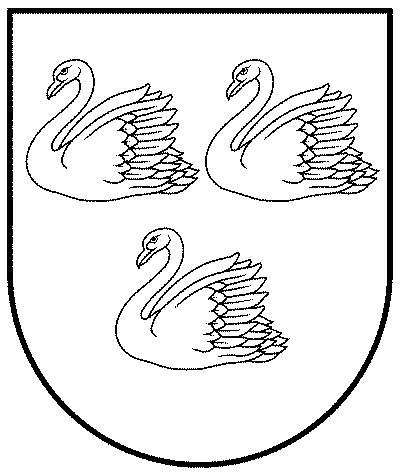 GULBENES NOVADA PAŠVALDĪBAReģ.Nr.90009116327Ābeļu iela 2, Gulbene, Gulbenes nov., LV-4401Tālrunis 64497710, mob.26595362, e-pasts: dome@gulbene.lv, www.gulbene.lv2023.gada 31.augustā                               Nr. GND/2023/868                               (protokols Nr. 13; 109.p.)